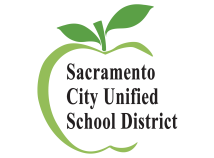 FROM:	___________________________________
                                              Principal TO:		Library/Textbook Services 		Box 726A916-277-6377  Email: Textbooks@scusd.edu___________________________________________ is authorized to select and                                                        				Name of Authorized Stafforder library materials for ____________________________________________									Name of Schoolfrom the following account(s):	Site Funds		________   	 Amount_________________________________________________________________                    		                          Budget CodeOther	Funds		_________       Amount  __________________________________________________________________________                                            	                          Budget Code             _____________________________________________                                                               Signature of Principal